NÁRODNÁ RADA SLOVENSKEJ REPUBLIKYII. volebné obdobieČíslo: 2047/2001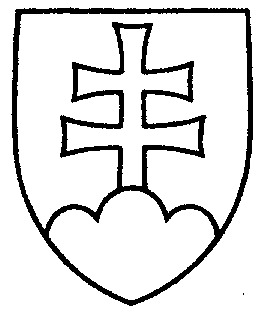 1832UZNESENIENÁRODNEJ RADY SLOVENSKEJ REPUBLIKYz 19. decembra 2001k vládnemu návrhu zákona o prírodných liečivých zdrojoch, prírodných liečebných kúpeľoch a prírodných minerálnych vodách (tlač 1247) - prvé čítanie	Národná rada Slovenskej republiky	po prerokovaní vládneho návrhu zákona o prírodných liečivých zdrojoch, prírodných liečebných kúpeľoch a prírodných minerálnych vodách (tlač 1247) v prvom čítanír o z h o d l a,  ž e        podľa § 73 ods. 3 písm. c) zákona Národnej rady Slovenskej republiky
 č. 350/1996 Z. z.  o rokovacom poriadku Národnej rady Slovenskej republiky v znení neskorších predpisov         prerokuje uvedený vládny návrh zákona v druhom čítaní;p r i d e ľ u j epodľa § 74 ods. 1 citovaného zákonavládny návrh zákona o prírodných liečivých zdrojoch, prírodných liečebných kúpeľoch a prírodných minerálnych vodách (tlač 1247)NÁRODNÁ RADA SLOVENSKEJ REPUBLIKYna prerokovanie	  Ústavnoprávnemu výboru Národnej rady Slovenskej republiky  Výboru Národnej rady Slovenskej republiky pre financie, rozpočet a menuVýboru Národnej rady Slovenskej republiky pre hospodárstvo, privatizáciu a  podnikanie  Výboru Národnej rady Slovenskej republiky pre pôdohospodárstvo  Výboru Národnej rady Slovenskej republiky pre verejnú správu  Výboru Národnej rady Slovenskej republiky pre zdravotníctvo aVýboru Národnej rady Slovenskej republiky pre životné prostredie a ochranu   prírody;u r č u j epodľa § 74 ods. 1 a 2 citovaného zákona       1. ako gestorský Výbor Národnej rady Slovenskej republiky pre zdravotníctvo,       2. lehotu na prerokovanie uvedeného návrhu zákona v druhom čítaní vo výboroch do 25. februára 2002 a v gestorskom výbore do 28. februára 2002.Jozef  M i g a š  v. r.predsedaNárodnej rady Slovenskej republikyOverovatelia:Pavol  K a n d r á č   v. r.Ladislav  A m b r ó š   v. r.